Практичне заняття.ТЕМА: ОЦІНКА ЯКОСТІ ЖИТТЯТеоретичні матеріал. Розуміння «якості життя» неоднозначно. Деякі дослідники визначають його як здатність індивідуума функціонувати в суспільстві відповідно до свого положенню і отримувати задоволення від життя. Інші під якістю життя мають на увазі оцінку сукупності умов фізичного, розумового, соціального благополуччя індивіда так, як це сприймається окремою людиноюВиділяють наступні складові якості життя:• демографічні (робота, рівень доходу, освіта та ін.);• соціальні (активну участь у громадському житті, ступінь задоволеності роботою і своїм місцем в суспільстві);• психологічні (емоційний стан, наявність або відсутність психічних захворювань, інтелектуальні здібності індивіда, здатність досягати поставлених перед собою ціллю і завдань, ступінь сексуальної активності і т. Д.);• фізичні (працездатність, мобільність, здатність виконувати повсякденну роботу, обслуговувати себе);• духовне життя індивідуума.Можна виділити три підходи до оцінки якості життя:1. У загальному сенсі це оцінка самих різних сторін життя людини, пов'язаних не тільки зі станом його здоров'я, але і з умовами життя, професійними особливостями, роботою, навчанням, домашньою обстановкою, оточенням, соціальними умовами.2. У медичному сенсі це ті показники, які пов'язані з станом здоров'я індивідуума (показники тимчасової нездатністю, інвалідності та ін.)3. Під терміном «власне якість життя» мається на увазі суб’єктивна оцінка свого добробуту у фізичному, психологічному та соціальному аспектах.Таким чином, оцінка якості життя включає як об'єктивне, так і суб'єктивні показники.До перших можна віднести наступні: задоволеність побутовими умовами життя, характером виконуваної роботи, фінансовим становищем, можливістю підвищення освітнього рівня, професійного зростання, сексуальними стосунками, соціальної підтримкою, а також задоволеність станом здоров'я, душевного стану і життям в цілому.При вивченні здоров'я працюючих використовуються суб'єктивні оцінки, особливо вони надійні при оцінці здоров'я жінок, які більш дбайливо і уважно ставляться до свого здоров'я. Дослідження показують, що суб'єктивні оцінки власного здоров’я не мають помітних відмінностей у робочих, інженерно-технічних працівників і лікарів.Для вивчення самооцінки якості життя можна використовувати опитувальник, програма ЕСКІЗ - експертна система корекції індивідуального здоров'я). Він включає 15 питань, що стосуються різних параметрів якості життя. Оцінка якості здоров'я проводиться з позицій єдності фізичних, психічних і соціальних складових, тому використовується метод трьох шкал - фізичної, психічної і соціальної задоволеності.Оцінюються наступні параметри якості життя:1. Матеріальний достаток (загальний добробут сім'ї; особистий заробіток).2. Житлові умови (розміри жилої площі; благоустрій квартири).3. Район проживання (кліматичні, екологічні, побутові умови).4. Сім'я.5. Харчування (різноманітність споживаних продуктів, кількість їжі).6. Сексуальне життя.7. Відпочинок (сон, фізична активність).8. Положення в суспільстві.9. Робота (відносини з керівником, відносини з колегами, професійне зростання, задоволеність своєю роботою).10. Духовні потреби.11. Соціальна підтримка.12. Здоров'я родичів (дітей, чоловіка / дружини).13. Стан свого здоров'я.14. Душевний стан останнім часом (настрій, характер, переживання, задоволеність собою).15. У цілому життя (робота, сім'я, побутові умови, можливість відпочити).Мета заняття. Оволодіння методикою по оцінці якості життя.Оснащення. Аркуші паперу А-4; ручка; методика з оцінки якості життя. В дану методику входять: опитувальник з оцінки якості життя, таблиця для підрахунку результатів, зразок написання висновки щодо оцінки якості життя.Порядок роботи. Дослідження може проводитися як індивідуально, так і в групі. Піддослідним роздають текст опитувальника і зачитують наступну інструкцію:Вам необхідно відповісти на ряд питань. Щоб відповіді можна було виміряти кількісно, пропонуються шкали по 100 балів. 0 балів означає дуже поганий стан, а 100 балів - дуже хороший стан. Обведіть цифру, що відповідає вашому стану справ. Необхідно відповідати так, як це з вами буває в типових випадках, найбільш часто. Намагайтеся відповідати щиро.Обробка і інтерпретація результатів. Підраховується середній бал для кожної шкали (15 шкал) і заноситься в таблицю. Залежно від відповіді для кожної шкали виділяється рівень якості життя:• від 61 до 100 балів - нормальна якість життя;• від 31 до 60 балів - зниження якості життя;• від 0 до 30 балів - низька якостейПотім підраховується середній бал всіх параметрів якості життя, який також заноситься в таблицю, після чого визначаеться рівень якості життя в цілому.Отримані результати оцінки якості життя аналізуються, після чого пишеться висновок.Контрольні питання1. Що розуміють під якістю життя?2. Виділіть основні складові якості життя.3. Назвіть підходи до оцінки якості життя.4. Які показники дозволяють оцінити якість життя?ОПИТУВАЛЬНИК ОЦІНКИ ЯКОСТІ ЖИТТЯВік________________________________________Стать _____________________________________Освіта______________________________Сімейний стан __________________________1. Гроші, матеріальний достаток1.1. Чи задоволені ви добробутом вашої родини0 	10 	20	 30	 40	 50	 60	 70	 80	 90	 100абсолютно ні 							повністю так1.2. Чи задоволені ви своїм особистим заробітком0 	10	 20	 30 	40 	50 	60 	70 	80 	90 	100абсолютно ні 							повністю так2. Квартира, житлові умови2.1 Чи задоволені ви розмірами житлової площі0 	10	 20 	30 	40 	50	 60 	70 	80 	90	 100абсолютно ні							 повністю так2.2. Чи задоволені ви впорядкованістю квартири (меблі, побутові прилади і т. п.)0	 	10 	20	 30 	40	 50	 60	 70	 80	 90	 100абсолютно ні							 повністю так3 Екологія, побут в районі проживання3.1. Чи задоволені ви кліматичними умовами в місці проживання (вітер, вологість, температура і т. п.)0	 	10 	20 	30	 40	 50	 60 	70 	80 	90	 100абсолютно ні							 повністю так3.2. Чи задоволені ви екологічними умовами в місці проживання(Шум, пил і т. п.)0 	10 	20 	30 	40 	50 	60 	70 	80	 90	 100абсолютно ні							 повністю так3.3. Чи задоволені ви побутовими умовами в місці проживання (магазини, послуги і т. п.)0 	10 	20 	30 	40 	50 	60 	70 	80 	90 	100абсолютно ні 							повністю так4. Сім'я4.1 Наскільки ви вважаєте своє сімейне життя щасливим0 	10 	20	 30 	40 	50 	60 	70 	80 	90 	100абсолютно ні							 повністю так5. Харчування5.1 Чи задоволені ви різноманітністю споживаних продуктів харчування0 	10 	20 	30 	40	 50 	60 	70 	80 	90 	100абсолютно немає 							повністю так5.2 Чи задоволені ви кількістю їжі, яка споживається за добу0 	10 	20 	30 	40 	50	 60 	70 	80	 90 	100абсолютно немає							 повністю так6. Любов, сексуальні почуття6.1 Чи задоволені ви своїм сексуальним життям0 	10 	20 	30 	40 	50 	60 	70 	80 	90	100абсолютно ні							 повністю так7. Розваги, відпочинок, спортивні заняття7 1 Чи задоволені ви своїм добовим сном0	 	10	 20 	30	 40	50 	60	70	 80	 90	 100абсолютно ні							повністю так7.2. Чи задоволені ви своєю фізичною активністю0 	10	 20	 30	 40	 50	 60 	70 	80	 90	100абсолютно ні 							повністю так8. Положення в суспільстві8.1. Чи задоволені ви своїм становищем у суспільстві0	 	10 	20 	30 	40 	50	 60	 70	 80	 90	 100не вдалося досягти нічого 				вдалося досягти багато9. Робота9.1 Відносини з керівником0 	10 	20 	30 	40 	50 	60 	70 	80 	90 	100погані 										чудові9.2 Відносини з колегами по роботі0 	10 	20 	30 	40 	50 	60	 70 	80	 90 	100Погані									 чудові9.3. Можливість професійного зростання або просування по службі0		10	 20 	30 	40 	50	 60	 70	 80	 90 	100ніякої перспективи					перспектива прекрасна9.4 Задоволеність своєю роботою0		10 	20 	30 	40 	50 	60	 70 	80 	90 	100ніякого задоволення					 повне задоволення10. Духовні потреби10.1. Чи вважаєте ви своє життя духовно багатої (література, мистецтво природа і т. п.)0 	10	 20	 30	 40 	50 	60 	70	 80 	90 	100духовно бідне 						духовно збагачене11. Соціальна підтримка11.1 В разі серйозних неприємностей можете ви розраховувати на підтримку сім'ї, родичів, друзів?0	 	10	 20 	30	 40	 50 	60 	70 	80 	90 	100абсолютно не можу 			можу розраховувати, як на себе12. Здоров'я, благополуччя родичів12.1 Здоров'я дітей0	 	10	 20	 30	 40	 50 	60 	70 	80	 90	 100Погано									 чудове12.2. Здоров'я дружини / чоловіка0	 	10	 20	 30	 40	 50 	60 	70 	80	 90	 100Погане									 чудове13. Оцініть стан свого здоров'я0	 	10	 20	 30	 40	 50 	60 	70 	80	 90	 100дуже погане 								дуже гарне14. Оцініть свій душевний стан останнім часом0	 	10	 20	 30	 40	 50 	60 	70 	80	 90	 100дуже погане								 дуже гарне15. Оцініть в цілому, як складається ваше життя0	 	10	 20	 30	 40	 50 	60 	70 	80	 90	 100Погано 								дуже добреДодаток 2 ОЦІНКИ ПАРАМЕТРІВ ЯКОСТІ ЖИТТЯДодаток 3 ВИСНОВОК З ОЦІНКИ ЯКОСТІ ЖИТТЯВсі чинники способу життя діляться на дві групи. Одні існують об'єктивно, наприклад розміри жилої площі. Інші фактори оцінюються суб'єктивно, наприклад радість цієї житловою площею. Для здоров'я бажано покращувати і об'єктивні і суб'єктивні умови. Однак якщо буде потрібно вибирати одне з двох, то важливіше й дорожче душевне благополуччя.1. Оцініть свій рівень якості життя2. Вивчіть виявлені у вас несприятливі фактори. Вкажіть ступінь відхилення від норми в балах:1)	2)_________________________________________3)________________________________________	4) ________________________________________3. Виберіть несприятливі фактори, з якими зручніше і швидше ви можете впоратися:Якщо ви знаєте, як можна усунути несприятливі фактори, робіть це самостійно. Якщо не знаєте або виникає багато проблем, обов'язково зверніться за допомогою до психолога. Усуваючи несприятливі умови, намагайтеся не травмувати психіку. Якщо усунути їх неможливо, тоді змініть до них ставлення. Навчіться дивитися на недосяжні цілі спокійніше. Чи не ставте їх на перше місце серед життєвих цінностей. Знайдіть іншу, не менш захоплюючу мету, яка здатна витіснити невирішену турботу на другий план.Практичне заняттяОцінка рівня фізичного стануВступні зауваження. Фізичний стан визначається як мінімум:• здоров'ям (відповідністю показників життєдіяльності віковій нормі і ступенем стійкості організму до несприятливих зовнішніх впливів);• статурою;• станом фізіологічних функцій.Оскільки фізичний стан визначається морфологічними і функціональними показниками, що відображають стан основних систем життєзабезпечення організму, то звернення до нього в практиці оцінки фізичного здоров'я людини цілком виправдано.Мета заняття. Оволодіти методикою оцінки фізичного стану.Оснащення. Секундомір, ваги, ростометр, тонометр для визначення рівня артеріального тиску.Порядок роботи. Вимірюються частота пульсу, маса тіла, зріст і рівень артеріального тиску. Частота пульсу визначається в стані спокою за допомогою секундоміра за кількістю пульсацій променевої або сонної артерії за 10 с з подальшим перерахунком за 1 хв. Вимірювання артеріального тиску проводиться в положенні сидячи, при цьому манжета тонометра накладається на плече і в ній створюється тиск вище передбачуваного систолічного (до 140 мм рт. ст. та більше). Поступово тиск в манжеті знижується, і за допомогою фонендоскопа трохи нижче місця стиснення плечової артерії прослуховуються звуки ( «тони Короткова»). Перший тон характеризує систолічний тиск, а зникнення тонів - діастолічний.Обробка результатів. Для оцінки рівня фізичного стану (РФС) використовується формула:де ЧСС частота серцевих скорочень (уд/хв) в стані спокою; АТср середній артеріальний тиск (визначається як сума діастолічного тиску і 1/3 різниці між систолічним і діастолічним тиском); В - вік (роки) на момент обстеження; m - маса тіла (кг), h - зріст (см). Отримана величина оцінюється відповідно до даних, наведених в табл. 1.Таблиця 1Характеристика рівня фізичного стануКонтрольні питанняЯким чином вимірюється частота пульсу та рівень артеріального тиску?Від каких параметрів буде залежить рівень фізичного стану організму?Практичне заняття 3.САМООЦІНКА ФІЗИЧНОГО, ПСИХІЧНОГО І СОЦІАЛЬНОГО ЗДОРОВ'ЯРекомендацї. Одне з основних питань психології здоров'я - визначення критеріїв оцінки та самооцінки фізичного, психічного і соціального здоров'я. Відповідно до принципу ієрархічності людина являє собою складну живу систему, життєдіяльність якої забезпечується взаємопов'язаними рівнями функціонування. Можна виділити три рівні для розгляду здоров'я людини - біологічний, психологічний і соціальний, кожен з яких має свою специфіку.На біологічному рівні сутність здоров'я розглядається як динамічна рівновага роботи всіх внутрішніх органів і їх адекватне реагування на вплив навколишнього середовища. Різні види серйозних органічних порушень призводять до змін в психіці, особистісному статусі і соціальній поведінці людини. Чим важче захворювання організму, тим сильніше воно впливає на стан психічного і соціального здоров'я. Самооцінка фізичного здоров'я показує міру благополуччя у функціонуванні організму.Психологічний рівень розгляду здоров'я пов'язаний з особистісним контекстом, в рамках якого людина постає як психічне ціле. Серед критеріїв психічного здоров'я особливо значні наступні: інтегрованість особистості, її гармонійність, врівноваженість, духовність, орієнтація на саморозвиток.Перехід від психологічного до соціального рівня є досить умовним. Однак у другому випадку людина сприймається як істота суспільна, і тут найбільш важливими є питання впливу соціуму на здоров'я особистості, а також виконання людиною своїх соціальних функцій. Соціальне здоров'я визначається кількістю і якістю міжособистісних зв'язків індивіда і ступенем його участі в житті суспільства. Порушення в сфері соціального здоров'я можуть бути обумовлені домінуванням певних особистісних властивостей (конфліктністю, егоцентризмом і т.п.).Досить цікаві роботи, спрямовані на створення експрес-діагностичних методик оцінки здоров'я. Їх перевага пов'язана з прискореною діагностикою, заснованої на нормативному підході до оцінки здоров'я. Разом з тим представляється неможливим звести до якогось одного, універсального, критерієм оцінку як психічного, так і соціального здоров'я.У зміцненні та збереженні свого здоров'я визначальну роль відіграє сама людина. З цим пов'язано і її вміння оцінювати стан свого здоров'я. У той же час ефективність самооцінки здоров'я безпосередньо залежить від знання себе.Для самооцінки кожного з рівнів розгляду здоров'я можна використовувати спеціальні методики.Мета заняття. Ознайомлення з методиками самооцінки фізичного, психічного і соціального здоров'я.Завдання 1. Самооцінка фізичного здоров'яМетодика. Самооцінка стану фізичного здоров'я проводиться за методикою, розробленою С. Степановим (див. Додаток 1).Порядок роботи. Випробуваному пропонується оцінити своє фізичне здоров'я по ряду найважливіших показників.Обробка і інтерпретація результатів. Підраховується загальна сума балів за всіма показниками. Отриманими результатами відповідають наступні рекомендації:• Не більше 20 балів: доцільно звернутися до лікаря, щоб перевірити своє здоров'я, а також спробувати скинути зайву вагу, переглянути свої звички, почати займатися фізичними вправами.• 21-60 балів: слід приділити серйозну увагу боротьбі з наявними у вас факторами ризику (зайвою вагою, курінням, малою фізичною активністю).• 61-100 балів: результат непоганий, не знижуйте інтенсивність, розвиваючи витривалість.• Понад 100 балів: ваше здоров'я відмінне, у вас хороші резерви витривалості і опірності хворобам. Продовжуйте в тому ж дусі.Завдання 2. Самооцінка психічного здоров'яМетодика. Для самооцінки психічного здоров'я використовується методика визначення душевної рівноваги, яка розроблена С. Степановим (див. Додаток 2), у лист для відповідей (табл. 1), «ключ» (табл. 2).Порядок роботи. Досліджуваному пропонується визначити ступінь своєї врівноваженості, спокою і душевної гармонії, відповівши на питання відповідно до інструкції.Обробка і інтерпретація результатів. Підраховується набрана кількість балів відповідно до «ключа»:• 0-17 балів: ви дуже спокійна, врівноважена людина, володієте внутрішньою гармонією, до якої інші люди прагнуть все своє свідоме життя. Не втрачайте свого хорошого душевного і фізичного стану, продовжуючи і далі приділяти достатньо уваги своєму організму.• 18-35 балів: щось непомітно підточує ваше душевне благополуччя. Хоча ви ще зберігаєте психічний баланс, все ж таки постарайтеся розібратися, що пригнічує вашу душу. Тільки тоді ви знайдете внутрішню гармонію.• 36-50 балів: ви подібні вулкану, який готовий ось-ось розверзнутися. Для вас має особливе значення продумана програма оздоровлення організму, його фізичного і психічного стану. Ви злитеся через дрібниці, приймаючи близько до серця все малоприємні моменти стресових буднів. Не пропустіть можливість привести свою нервову систему в порядок, інакше може бути пізно.Завдання 3. Самооцінка соціального здоров'яМетодика. Для самооцінки соціального здоров'я використовується методика визначення ступеня конфліктності, розроблена С. Степановим (див. Додаток 3), у лист для відповідей (табл. 3).Порядок роботи. Випробуваному пропонується відповісти на питання відповідно до інструкції.Обробка і інтерпретація результатів. Підраховується загальна кількість балів, при цьому за відповідь «а» дається 4 бали, «б» - 2, «в» - 0 балів:• 22-32 бали: ви тактовні і миролюбні, спритно уникаєте суперечок і конфліктів, уникаєте критичних ситуацій на роботі і вдома. Вислів «Платон - мені друг, але істина дорожче» ніколи не було вашим девізом. Тому вас іноді можуть називати пристосуванцем. Наберіться сміливості, і якщо обставини склалися так, щоб ви висловили свою думку, повідомте його, незважаючи на особи.• 12-21 бал: вас вважають людиною конфліктним. Але насправді конфліктуєте лише тоді, коли немає іншого виходу і інші засоби вичерпані. Ви твердо відстоюєте свою думку, не думаючи про те, як це відіб'ється на вашому службовому положенні або приятельських стосунках. При цьому не виходьте за рамки коректності, не принижуєтеся до образ. Все це викликає до вас повагу.• До 10 балів: суперечки і конфлікти - це повітря, без якого ви не можете жити. Любите критикувати інших, але, якщо чуєте зауваження на свою адресу, можете «з'їсти живцем». Ваша критика - заради самої критики, а не для користі справи. Дуже важко доводиться тим, хто опиняється поруч з вами на роботі і вдома. Ваша нестриманість і грубість відштовхують людей. Чи не тому у вас немає справжніх друзів? Словом, докладіть зусиль щоб перебороти свій безглуздий характер!Контрольні питання1. У чому полягає сенс здоров'я на біологічному рівні?2. Які критерії психічного здоров'я мають особливе значення?3. У чому полягає специфіка розгляду здоров'я на соціальному рівні?Додаток 1МЕТОДИКА «ФІЗИЧНЕ ЗДОРОВ'Я» (ЕКСПРЕС-АНАЛІЗ)Інструкція. Спробуйте самостійно, без допомоги лікаря, поставити собі хоча б приблизний діагноз, оцінити свій фізичний стан по ряду важливих показників.1. Вік. Щороку дає один бал. Якщо вам 40 років, ви отримуєте 40 балів.2. Вага. Нормальна вага умовно дорівнює росту в сантиметрах мінус 100. За кожен кілограм нижче норми додається 5 балів, за кожен кілограм вище норми віднімається 5 балів. Припустимо, що при зрості 176 см ви важите 85 кг, тоді за другим показником ви маєте мінус 45 балів.3. Куріння. Некурящий отримує плюс 30 балів. За кожну викурену сигарету віднімається 1 бал. Якщо ви викурюєте в день 20 сигарет, то ваш третій показник становить мінус 20 балів.4. Витривалість. Якщо ви щодня протягом не менше 12 хв виконуєте вправи на розвиток витривалості (бігаєте в рівномірному темпі, плаваєте, гребете, катаєтеся на лижах або на велосипеді, т. п. Робите вправи, які найбільш ефективно зміцнюють серцево-судинну систему), ви отримуєте 30 балів. Тренуясь 5 рази на тиждень, ви набираєте 25 балів, 4 рази - 20, 2 рази - 10 і один раз - 5 балів. За інші вправи (комплекс ранкової гімнастики, прогулянка, різні ігри) в цьому тесті бали вам не нараховуються. Якщо ж ви взагалі не займаєтеся фізкультурою, то із загальної суми віднімається 10 балів. Якщо до того ж ви ведете малорухливий спосіб життя, то втрачаєте ще 20 балів.5. Пульс в стані спокою. Якщо число серцевих скорочень в стані спокою у вас менше 90 уд./хв, то за кожен удар пульсу з цієї різниці ви отримуєте один бал. Наприклад, при частоті пульсу 72 уд./хв - 18 балів.6. Відновлення частоти пульсу після навантаження. Після 2-хвилинного бігу (можна на місці) відпочиньте 4 хв лежачи. При частоті пульсу, що перевищує початкову цифру всього на 10 ударів, ви отримуєте 30 балів, на 15 ударів - 15 балів, а на 20 ударів і більш бали не нараховуються.Додаток 2МЕТОДИКА «ДУШЕВНЕ РІВНОВАГА»Інструкція. Вам пропонується відповісти на 7 питань і вибрати той варіант відповіді, який найбільшою мірою відповідає вашим почуттям і вашої поведінці. Обраний варіант відповіді відзначте у листі відповіді.1. Злитеся ви іноді через дурість або не спритності іншої людини?а) Так, досить часто.б) Нечасто. Намагаюся по можливості більш терпляче ставитися до інших людей.в) Майже ніколи. Злість несприятливо позначається на кольорі обличчя, а я ставлюся до життя майже з буддистським терпінням2, Іноді ви прокидаєтеся посеред ночі з сильним серцебиттям?а) Ні, жодного разу.б) Так, якщо мене турбують якісь проблеми.в) Дуже часто. Я давно вже не сплю так добре, як раніше.3. Чи можете ви вдатися до сили свого голосу, щоб відстояти свою точку зору?а) Можу, але користуюся цим дуже рідко.б) Ні, хоча стримуватися іноді буває важко.в) Ясна річ, можу. Час від часу такий окрик допомагає людині скинути всю накопичену в ньому злість.4. Ви задоволені своєю фігурою?а) Ні, раніше вона мені подобалася більше.б) В загалі, так, за винятком деяких деталей.в) Так, мені не хотілося б нічого міняти.5. Якщо ваші відносини з партнером зазнають краху, у вас є вільний вибір серед кількох нових кандидатів? (Якщо ви самотні в даний момент, був би у вас вибір серед кандидатур, якщоб ви прагнули до нового партнерства?)а) Ні, мені потрібно досить тривалий час, щоб познайомитися з відповідною людиною.б) Є деякі знайомства, але вони мене не влаштовують.в) Величезний вибір.6. Як часто вам сняться страшні сни?а) Майже ніколи.б) Іноді.в) Чи не менше одного разу на місяць.7. У вас є надійне коло хороших друзів?а) Так, безумовно.б) В основному приятелі.в) Ні, я прагну покладатися тільки на самого себе.Таблиця1 Лист відповідейТаблиця 2 «Ключ»додаток 3МЕТОДИКА «КОНФЛІКТНОСТІ»Інструкція. Вам пропонується відповісти на 8 запитань і вибрати той варіант відповіді, який найбільшою мірою відповідає вашої поведінці. Обраний варіант відповіді відзначте у листі-відповіді.1. У громадському транспорті почалася суперечка на підвищених тонах. Ваша реакція?а) не берете участі.б) Коротко висловлюєтеся на захист сторони, яку вважаєте правою.в) Активно втручаєтеся, чим «викликаєте вогонь на себе».2. Чи виступаєте ви на зборах з критикою керівництва?а) ні.б) Тільки якщо маєте для цього вагомі підстави.в) Критикуєте з будь-якого приводу не тільки начальство, а й тих, хто його захищає.3. Чи часто сперечаєтесь з друзями?а) Тільки якщо це людина необразлива.б) Лише з принципових питань.в) Суперечки - ваша стихія.4. Черги, на жаль, міцно увійшли в наше життя. Як ви реагуєте, якщо хтось спробує пройти без черги?а) обурюється в душі, але мовчите: собі дорожче.б) робите зауваження.в) Проходите вперед і починаєте спостерігати за порядком.5. Дома на обід подали недосолене блюдо. Ваша реакція?а) не будете піднімати бучу через дрібниці.б) Мовчки візьмете сільничку.в) не утримайтеся від їдких зауважень і, можливо, демонстративно відмовитесь від їжі.6. Якщо на вулиці, в транспорті вам наступили на ногу, як ви поступите?а) З обуренням подивитісь на кривдника.б) Сухо зробите зауваження.в) висловитесь, не соромлячись у виразах.7. Якщо хтось із близьких купив річ, яка вам не сподобалася, що ви зробите?а) Промовчіть.б) Обмежитеся коротким тактовним коментарем.в) Влаштуєте скандал.8. Не пощастило в лотереї. Як ви до цього поставитеся?а) Постараєтеся здаватися байдужим, але в душі дасте собі слово ніколи більше не брати участь в ній.б) не приховає досаду, але поставитеся до того, що сталося з гумором, пообіцявши взяти реванш.в) Програш надовго зіпсує настрій.Таблица 3. Лист відповідьПрактичне заняття.4Ставлення до здоров'яВступні зауваження. Поняття «ставлення до здоров'я» являє собою систему індивідуальних, виборчих зв'язків особистості з різними явищами навколишньої дійсності, які сприяють або, навпаки, загрожують здоров'ю людей, а також визнвчає оцінку індивідом свого фізичного і психічного стану.Категорія «відносини» - одне з центральних понять в концепціі «психології відносин», яка зародилася ще на початку XX ст. в школі В. М. Бехтерева. Спочатку вона була окреслена А. Ф. Лазурський і С. П. Франком в опублікованій ними в 1912 р «Програмі досліджень особистості та її ставлення до середовища». Передчасна смерть А. Ф. Лазурського не дозволила йому надати цій теорії закінченого вигляду. Надалі психологія стосунків розвивалася В. Н. Мясищевим. Основне положення даної концепції полягає в тому, що психологічні відносини людини представляють цілісну систему індивідуальних, виборчих, свідомих зв'язків особистості з різними сторонами об'єктивної дійсності. Іншими словами, при психологічному аналізі особистість, ціла і за своєю природою неподільна, постає перед дослідником як система відносин, які розглядаються як психічний вираз зв'язку суб'єкта та об'єкта.Відповідно до цієї концепції, ставлення до здоров'я може бути описано за допомогою трьох компонентів. Слід зазначити, що зазначені В. Н. Мясищевим емоційний, пізнавальний і вольовий компоненти відносини відповідають виділеним в сучасній психології трьома сферами психічного - емоційної, когнітивної та мотиваційно-поведінкової. Однак компоненти відносин не є елементами, що входять в їх структуру (відношення має цілісністю і нероздільність). Швидше вони відображають можливість його науково-психологічного аналізу в трьох різних смислових ракурсах.При аналізі ставлення до здоров'я також важливо враховувати і фактор часу, що передбачає розгляд його становлення та динаміки. Формування ставлення до здоров'я процес вельми складний, суперечливий і динамічний, який обумовлений двома групами факторів:• зовнішніми (характеристики навколишнього середовища, в тому числі особливості соціальної мікро- і макросередовища, а також професійного середовища, в якій знаходиться людина);• внутрішніми (індивідуально-психологічні та особистісні особливості людини, а також стан його здоров'я).Відношення, що виникло, не залишається незмінним, воно безперервно змінюється з придбанням нового життєвого досвіду. Мінливість відносини правило, а не виняток. Разом з тим корекція несприятливих аспектів того чи іншого ставлення - тривалий і часом дуже болісний для особистості процес, пов'язаний з подоланням внутрішніх конфліктів і негативних емоційних переживань. У зв'язку з цим особливого значення набуває цілеспрямоване формування правильного ставлення до здоров'я на ранніх етапах розвитку особистості (особлива роль відводиться сімейному вихованню та навчанню в початковій школі).Важливо також відзначити, що ставлення людини до свого здоров'я виступає внутрішнім механізмом саморегуляції діяльності та поведінки в цій сфері (за аналогією з психологічним механізмом самооцінки). Однак регуляторна функція відношення вступає в дію лише на певному етапі онтогенезу; з накопиченням соціального і професійного досвіду вона вдосконалюється.Таким чином, ставлення людини до свого здоров'я, з одного боку, відображає досвід індивіда, а з іншого - робить істотний вплив на його поведінку. Отже, воно може бути розглянуто як одна з основних «мішеней», на яку слід спрямувати психокорекційної вплив фахівця, практикуючого в сфері психології здоров'я. При цьому диференційований підхід до психокорекційної роботи повинен спиратися на всебічне вивчення особливостей ставлення людей до свого здоров'я.До сих пір дослідження цього питання не отримали широкого поширення в сучасній науці (на відміну від численних досліджень ставлення до хвороби). Проаналізувавши існуючу дослідницьку літературу, можна виділити кілька наукових напрямків, в рамках яких такі дослідження проводяться:соціологічні дослідження суспільного здоров'я;вивчення ставлення до здоров'я в рамках клінічної психології;валеологические дослідження.Узагальнюючи результати вивчення, слід вказати на парадоксальний характер відносини сучасної людини до здоров'я, тобто невідповідність між потребою мати гарне здоров'я, з одного боку, і тими зусиллями, які людина вживає для збереження і зміцнення свого фізичного і психологічного благополуччя - з іншого. Мабуть, причина такої невідповідності полягає в тому, що дуже часто здоров'я сприймається людьми як щось безумовно дане або само собою зрозуміле, потреба в якому хоча і усвідомлюється, але відчувається лише в ситуації дефіциту. Іншими словами, при повному фізичному, психічному і соціальному добробуті потреба в здоров'ї як би не помічається людиною, набуваючи характеру актуальною життєвої необхідності в разі його втрати або принаймні втрати.Мета заняття. Дослідження психологічних особливостей ставлення людини до свого здоров'я.Оснащення. Листи з опитувальником «Ставлення до здоров'я» (додаток 1).Порядок роботи. Експеримент може проводитися як індивідуально, так і в групі. Піддослідним роздають текст опитувальника і зачитують таку інструкцію:Вам буде запропонований ряд питань-тверджень, з якими ви можете погодитися, не погодитися або погодитися частково. Оцініть, будь ласка, кожне твердження відповідно до ступеня своєї згоди за шкалою, де:1 - абсолютно не згоден або зовсім не важливо;2 - не згоден, це не важливо;3 - скоріше не згоден;4 - не знаю (не можу відповісти);5 - скоріше згоден, ніж ні;6 - згоден, дуже важливо;7 - абсолютно згоден, безумовно важливо.Обраний вами відповідь обведіть кружком або відзначте яким-небудь іншим способом. Будьте уважні, для кожного затвердження повинен бути вибраний і позначений тільки одна відповідьВідповідайте на всі питання поспіль, не пропускаючи. Не витрачайте багато часу на обдумування відповідей. Що стосується труднощі намагайтеся уявити ситуацію, що найбільш часто зустрічається, яка відповідає змісту питання, і, виходячи з цього, оберіть відповідь.Зверніть увагу, що в третьому питанні варіантів відповіді не передбачено. Для відповіді на нього виділено кілька порожніх рядків. Порожні рядки залишені також для можливих додаткових варіантів відповідей на питання 5, 8, 9 і 10.Дякую за співробітництво!Обробка і інтерпретація результатів. Опитувальник «Ставлення до здоров'я» складається з 10 питань, які можуть бути розподілені за чотирма шкалами:• когнітивної;• емоційної;• поведінкової;• ціннісно-мотиваційної (табл. 1).Аналіз результатів проводиться на підставі якісного аналізу отриманих за допомогою опитувальника даних, який може бути здійснений на декількох рівнях:• кожне твердження може бути проаналізовано окремо;• аналіз даних може проводитися по кожному питанню (інтерпретуються всі твердження, що входять в дане питання);• кожен блок питань або шкала також можуть бути розглянуті окремо (аналізуються всі питання і твердження, що входять в дану шкалу).Таблиця 1Розподіл питань опитувальника «Ставлення до здоров'я» за шкаламиПри аналізі ставлення до здоров'я можуть бути виділені протилежні типи відносин - адекватне і неадекватне. У реальному житті, однак, полярна альтернатива практично виключена, тому в подальшому при інтерпретації отриманих емпіричних даних слід говорити про ступінь адекватності або неадекватності.Емпірично фіксуються критеріями ступеня адекватності-неадекватності відносини людини до свого здоров'я є:• на когнітивному рівні: ступінь обізнаності або компетентності людини в сфері здоров'я, знання основних факторів ризику і антиризику, розуміння ролі здоров'я в забезпеченні активної і тривалого життя;• на поведінковому рівні: ступінь відповідності дій і вчинків людини вимогам здорового способу життя;• на емоційному рівні: оптимальний рівень тривожності по відношенню до здоров'я, вміння насолоджуватися станом здоров'я і радіти йому;• на ціннісно-мотиваційному рівні: висока значимість здоров'я в індивідуальній ієрархії цінностей (особливо термінальних), ступінь сформованості мотивації на збереження і зміцнення здоров'я.Для інтерпретації відповідей на відкрите питання (3) використовується процедура контент-аналізу:• при аналізі визначень поняття «здоров'я», отриманих дослідженні групи випробовуваних, як смислових одиниць елементів змісту розглядаються істотні ознаки здоров'я, а також визначається частотність їх народження: (% від загального числа опитаних);• в разі індивідуального опитування результати конкретного випробуваного можуть бути співвіднесені з даними контент-аналізу, представленими в табл. 2.Таким чином, найбільш часто зустрічаються характеристиками здоров'я, що відображають індивідуальні особливості ставлення людини до свого здоров'я, виявилися наступні:1. Більшість респондентів (32%) визначають здоров'я як стале поняття, що характеризується хорошим самопочуттям і настроєм (наприклад, «Здоров'я це спокій і впевненість у завтрашньому дні» або «Здоров'я це бадьорість і гарний настрій»). Таблиця 2Дані контент-аналізу визначень поняття «здоров'я»2. Здоров'я визначається як те, що не потрібно осмислювати і про що не треба дбати, поки не з'являться симптоми його погіршення (наприклад, «Здоров'я це такий стан організму, при якому не помічаєш його присутності» (23% респондентів) або «Хороше здоров'я це стан, коли можна не думати про хвороби, так як організм не нагадує про проблеми»(12% опитаних)).1. Здоров'я характеризується як відсутність хворобливих відчуттів або захворювань (так вважають приблизно 21% респондентів, які стверджують, наприклад, що «Здоров'я це відсутність хвороб і страху перед ними» або «Здоров'я це коли нічого не болить»).2. Важливою характеристикою здоров'я 18% опитаних вважають гармонійне поєднання в людині духовного і фізичного початку (наприклад, «Здоров'я це фізичне і моральне добробут» або «гармонія тіла і духу»).3. Здоров'я також розглядається як необхідна умова для досягнення успіху в різних сферах діяльності (наприклад, 15% респондентів визначили здоров'я як «можливість бути активним і жити комфортно», така ж кількість вважає, що здоров'я - «золотий ключ до успіху в усьому» ).За підсумками виконання завдання повинна бути представлена якісна характеристика особливостей ставлення до здоров'я на когнітивному, емоційному, поведінковому і ціннісно-мотиваційному рівнях.Контрольні питання1. Які основні компоненти ставлення до здоров'я?2. Які фактори впливають на формування ставлення до здоров'я?3. Які основні критерії адекватності ставлення до здоров'я?Додаток 1Опитувальник«СТАВЛЕННЯ ДО ЗДОРОВ'Я»Заняття № 5ВИЗНАЧЕННЯ І ОЦІНКА АДАПТИВНОГО ПОТЕНЦІАЛУ СИСТЕМИ КРОВООБІГУ (ЗА Р.М. БАЄВСЬКИМ).Здатність до урівноваження з середовищем або адаптаційні можливості організму людини є однією з найважливіших, особливостей живої системи. Адаптація як функціональна властивість біологічних об'єктів є центральним поняттям в біології.Організм людини випробовують безперервні стресові дії (виробні психоемоційні). Тому організм людини слід розглядати як динамічну систему, яка здійснює пристосування до умов оточуючого середовища шляхом зміни рівня функціонування окремих  систем  і  відповідного  напруження  регуляторним механізмів.Згідно теорії адаптації Р.М. Баєвським (1979) запропонована класифікація функціональних станів організму:1. Стан задовільної адаптації до умов оточуючого середовища. Достатні функціональні можливості організму. Мінімальне напруження регуляторних систем. Організм здоровий.2. Стан напруження адаптаційних механізмів. Функціональні можливості організму не знижені. Має місце напруження регуляторних систем. Дезадаптація. Донозологічний стан (між нормою і патологією).3. Стан   незадовільної   адаптації   до   умов   оточуючого   середовища функціональні можливості організму знижені. Має місце значне напруження регуляторних  систем,  включення  компенсаторних механізмів. Скрита  або початкова  патологія, яка виявляється з допомогою функціональних проб. Преморбідний стан (або перед хвороба).4. Зрив (поломка) механізмів адаптації. Різке зниження функціональних можливостей організму. Патологічний стан (хвороба). Зміна показників частоти пульсу, артеріального тиску і ін.Дня визначення адаптаційного потенціалу (АП) серцево-судинної системи в балах необхідно:вік (кількість років) – В;маса тіла (кг) - МТ;ріст (см) – Р;артеріальний тиск: систологічний, мм.рт.ст. - АТс;діастологічний, мм рт.ст. - АТд;частота серцевих скорочень (уд /хв.) - ЧСС.Розрахунок проводимо за формулою:АП = 0,011 × ЧСС + 0,014 × АТ сист. + 0,008 × АТ диаст. + 0,009 х маса тіла + 0,0014 × вік - 0,009 х зріст - 0,27Одержану величину переводимо в оцінку адаптаційного потенціалу системи кровообігу користуючись шкалою.Питання до співбесіди:1. Біологічна дія алкоголю, нікотину, наркотиків на організм людини.2. Фактори ризику розвитку серцево-судинних захворювань.3. Емоції і стрес. Стресори, їх дія на організм.4. Психотравмуючі ситуації. Як уникнути їх негативної дії?5. Захворювання серця і судин - найпоширеніші психосоматичні хвороби.6. Атмосфера доброзичливості, поваги, любові в сім'ї і колективі як основ запобігання захворювань серця і судин.7. Стадії адаптації. Напруження і зрив адаптації.8. Роль фізичної культури і спорту як засобів зміцнення серцево-судинної системи.9. Напрями викорінення шкідливих звичок у молоді.Практична заняття 6ДОСЛІДЖЕННЯ СТУПЕНЯ КОНЦЕНТРАЦІЇ І СТІЙКОСТІ УВАГИ.Описання тестуОбстеження проводиться за допомогою спеціальних бланків з рядами розташованих у випадковому порядку букв (цифр, фігур, може бути використаний газетний текст замість бланків). Досліджуваний переглядає текст або бланк ряд за рядом і викреслює певні зазначені в інструкції літери або знаки.Інструкція до тесту«На бланку з літерами викресліть, переглядаючи ряд за рядом, всі букви« Е ». Через кожні 60 секунд по моїй команді відзначте вертикальною лінією, скільки знаків Ви вже переглянули (встигли переглянути) ».Примітка: можливі інші варіанти проведення методики: викреслювати буквосполучення (наприклад, «АЛЕ») або викреслювати одну букву, а іншу підкреслювати.Примітка: інструкція до дитячого бланку (там де листочки і будиночки) коректурної проби (Тесту Бурдона) - "Намалюй віконце у кожного будиночка і гілочку у кожного листочка".Обробка результатів тестуРезультати проби оцінюються за кількістю пропущених незакреслиних знаків, за часом виконання або за кількістю переглянутих знаків. Важливим показником є характеристика якості і темпу виконання (виражається числом опрацьованих рядків і кількістю допущених помилок за кожен 60-секундний інтервал роботи).КОНЦЕНТРАЦІЯ УВАГИ ОЦІНЮЄТЬСЯ ЗА ФОРМУЛОЮ:К = С2/П  деС - число рядків таблиці, переглянутих досліджуваним,П - кількість помилок (пропусків або помилкових закреслених знаків).Помилкою вважається пропуск тих літер, які повинні бути закреслені, а також неправильне закреслення.Стійкість уваги оцінюється по зміні швидкості перегляду протягом всього завдання.Результати підраховуються для кожних 60 секунд за формулою:A = S/t, деА - темп виконання,S - кількість букв в переглянутої частини коректурної таблиці,t - час виконання.За результатами виконання методики за кожен інтервал може бути побудована «крива виснаження», що відображає, стійкість уваги і працездатність в динаміці.Показник переключення уваги обчислюється за формулою: , деSo - кількість помилково опрацьованих рядків,S - загальна кількість рядків в проробленої досліджуваним частини таблиці.При оцінці переключення уваги випробуваний отримує інструкцію закреслювати різні літери в парних і непарних рядках коректурної таблиці.Аналіз результатів	Через кожну хвилину роботи підраховуються:загальна кількість букв, які потрібно було викреслити;кількість пропущених букв (помилки);кількість помилково викреслених букв, якщо такі є (помилки).На базі цих попередніх даних можуть бути обчислені показники, які характеризують міру розвитку окремих властивостей уваги. Розрахуємо показник точності виконання завдання, який характеризує рівень концентрації уваги за формулою:         де  N – загальна кількість знайдених букв;               r  -  кількість неправильно знайдених букв;               p -  кількість пропущених букв.Показник темпу виконання завдання обраховується за формулою:де  T -  час виконання всієї роботи;        ИсточникиКорректурная проба (Тест Бурдона) / Альманах психологических тестов. М., 1995, С.107-111."Корректурная проба" 
оенаисмвыгутжбшряцплкдзюхэчфшьйоенаисмвыгутжбшряцп 
лкдзюхэчфшьйтжбшряцплкдзюхэчфьшййщьюхэчфцплкдзтжб 
смвыгутжбшяроецаицплкдзюхэчфшьйтжбшряцплкдзюхэчфш 
оенаисмвыгуцплкздтжбшряюхэчфьщйюхэчфьйщаплктжбшдз 
тжбшрясмвыгуоенаицплкдзюхэчфряьщьйшьйюхэчфцплкдзтж 
смвыгуттжбшяроенаицплкдзюхэчфшьйтжбряцплкдзюхэчфш 
йшьюфчэкюздклпцярщбжтугывмсианеосмвыугоенаитжбшряцп 
тжбшрясмвыгуоенаицплкдзюхэчфряьщьйщьйюхэчфцплкдзтж 
смвыгутжбшяроенаицплкдзюхэчфшьйтжбшряцплкдзюхэчфш 
йшьфчэхюздклпцяршбжтугывмсианеосмвыугоенаитжбшряцп 
тжбшрясмвыгуоенаицплкдзюххэчфряьщьйщьйюхэчфцилкдздтж 
смвыгутжбшяроенаицплкдзюхэчфщьйтжбшряцплкдзюхэчфш 
йщьфчэхюздклпцяршбэтугывмсианеосмвыугоенаитжбшряцп 
оенаисмвыгутжбшряцплкдзюхэчфшьйоенаисмвыугтжбярцпш 
тжбшрясмвыгуоенаисцплкдзюхэчфряьщьйщьюхэчфцплкдзтж 
йщьфчэхюздклпцяршбжтугьгвмсианеосмвыугоенаитжбшряцп 
оенаисмвыгутжбшряцплкдздхячфшьйоенаисмвыугтжбярцпш 
тжбшрясмвыгуоенаицплкдзюхэчфряьщьйщьйщьйюхэчфцплкд 
йщьфчэхюздклпцяршбжтугывмсианеосмвыугоенаитжбшряцп 
оенаисмвыгутжбшряцплкдзюхэчфшьйоенаисмвыугтжбярцпш 
тжбшряцплкздюхчэфьшйсмвыгуоенаийьщюхэифцплкдзтжбря 
ряцплкдзюхэчфшьйшьйюхэчфцплкдзяршбжтсмвыгуианеосмт 
оенаисмвыгутжбшряцплкдзюхэчфшьйоенаисмвыугтжбярцпш 
тжбшряцплкздюхчэфьщйсмвыгуоенаийьшюхэчфцплкдзтжбря 
ряцплкдзюхэчфшьйшьйюхэчфцплкдзяршбжтсмвыгуианеосмт 
цплкдзюхэчфшьйтжбршясмвыгуоенаисмвыгутжбшряцплкдзй 
оенаисмвыгутжбшряцплкдзюхэчфшьйоенаисмвыугтжбярцпш 
тжбшрядплкздюхчэфьшисмвыгуоенаийьщюхэчфшплкдзтжбря 
цплкдзюхэчфщьйтжбршясмвыгуоенаисмвыгутжбшряцплкдзй 
ряцплкдзюхэчфшьишьйюхэчфцплкдзяршбжтсмвыгуианеосмт 
оенаисмвыгутжбшряцплкдзюхэчфшьйоенаисмвыугтжбярцпш 
тжбшряцплкздюхчэфьюсмвыгуоенаийьщюхэчфцплкдзтжбря 
цплкдзюхэчфшьйтжбршясмвыгуоенаисмвыгутжбшряцилкдзй 
ряцплкдзюхэчфщьйщьйюхэчфцплкдзяршбжтсмвыгуианеосмт 
оенаисмвыгутжбшряцплкдзюхэчфшьйоенаисмвыугтжбярцпш 
тжбшряцплкздюхчэфьшйсмвыгуоенаийьщюхэчфцплкдзтжбря 
цплкдзюхэчфщьйтжбршясмвыгуоенаисмвыгутжбшряцплкдзй 
ряцплкдзюхэчфшьйщьйюхэчфцплкдзяршбжтсмвыгуианеосмт 
оенаисмвыгутжбшряцплкдщюхэчфщьйоенаисмвыугтжбярцпш 
цплкдзюхэчфшьйтжбршясмыгуоенаисмвыгутжбшряцплкдзйКлюч 
оенасимвыгутжбщряцпзлкдзюхэчфшьйоенаисмвыгутжбшляцп 
лкдзюхэчфшьйтжбшряцплкдзюхэчфьшййщыохэчфцплкдзтжб 
смвыгутжбшяроецаицплкдзюхэчфшьйпжжбряцпллкдзюхэчфш 
оенаисмвыгуцплкздтжбшряюхэчфьшйюхэчфьйшаплктжбшдз 
тжбшрясмвыгуоенаицплкдзюхэчфряьшьйшьйюхэчфцплкдзтж 
смвыгтужбшяроенаицплктзюхэчфшьйтжжшряцплкдзюхэчфш 
йшььфчэкюздклпняршбжтугывмсианеосмвыугоенаитжбшряцп 
тжбшрясмвыгуоенаицплкдзюхэчфряьшьйшьйюхэчфцплкдзтж 
смвыгутжбшяроенаисцплкдзюхэчфшьйтжбшряцплкдзюхэчфш 
йшьфчэхюздклпцяршбжтугывмсианеосмвыугоенаитжбшряцп 
тжбшрясмвыгуоенаицплкдзюхэчпряьщьйщьйюхэчфцилкдзэж 
смвыгутжбшяроенаицплккдзюхэчфщьйтжбшряцплкдзюхэчфш 
йшьфчэхюздклпцяршюэтугывмсианеосмвыугоенаитжбшряцп 
оенаисмвыгутжбшряцплкдзюхэцфшьйоенаисмвыуетжбярцпш 
тжбшрясмвыгуоенаицплкдзюхэчфряьшьйщьйюхэчфтплкдзтж 
йщьфчэхьюздклпцяршбжтугывмсианеосмвыгуоенаитжбшряцп 
оенаисмвыгутжбшряцплкдздхячфшьйоенаисмвыугтжбярцпш 
тжбшрясмвыгуоенаицплкдзюхэчфряъщьйщьйщьйюхэчфцплкд 
нщьфчэхюздклпцяршбжтугывмсианеосмвыукоенаитжбшряцп 
оенаисмвыгутжбшряцплкдзюхэмчфшьйоенаисмвыуктжбярцпш 
тжпшряцплкздюхчэфьшйсмвыгуоенаийьшюхэифцплкдзтжбря 
ряцплкдзюхэчфшьйшьйюхэчфцплкдзяршбжтсмвыгуианеосмт 
оенаисмвыгутжбшряцплкдзюхячпшьйоенаисмвыугтжбярцпш 
тжбшряцплкздюхчэфьшйсмвыгуоенаийьшюхэчфцплкдзтжбря 
ряцплклзюхэчфшьйшьйюхэчфцплклзяршбжтсмвыгуианеосмт 
цплкдзюхэчфшьйтжбршясмвыгуоенаисмвыгутжбшряцпклэй 
оенаисмвыгутжбшряцплкдзюхэчфшьйоенаисмвыугтжбярцпш 
тжбшрядплкздюхээфьшисмвыгуоенаийьшюхэчфшплкдзтжбря 
цплкдзюхэчфшьйтжбршясмвыгуоенаисмвыгутжбшряцплклэй 
ряцплкдзюхэчфшьишьйюхэчфцплкдзяршбжтсмвыгуианеосмт 
оенаисмвыгутжбшряцплклзюхэчфшьйоенаисмвыугтжбярцпш 
тжбшряцплкздюхчэфьюйсмвыугоенаийьшюхэчфцплклзтжбря 
цплклзюхэчфшьйтжбряшясмвыгуоенаисмвыгутжбрясилкдэй 
ряцплкдзюхчфшьйщьйюхэчфцплдкзяшрбжтсмвыгуианеосмтс 
оенаисмвыгутжбшряцплкдзихэчфщьиоенаисмвыугтжбярцпш 
тжбшряцплкздюхчэфьщйсмвыгуоенаийьщюхэчфцплкдзтжбря 
цплкдзюхэчфщбйтжьршясмвугуоенаисмывгутжбшряцплкдзй 
ряцплкдзюхэчфщьйщьйюхэчфцплкдзяршбжтсмвыгуианеосмт 
оенаисмбыгутжбшряцплкдщюхэчфшьйоемаисмвыугтжбярцпш 
цплкдзюхэчфщьйтжбршясмыгуоенаисмвыгутжбшряцплкдзй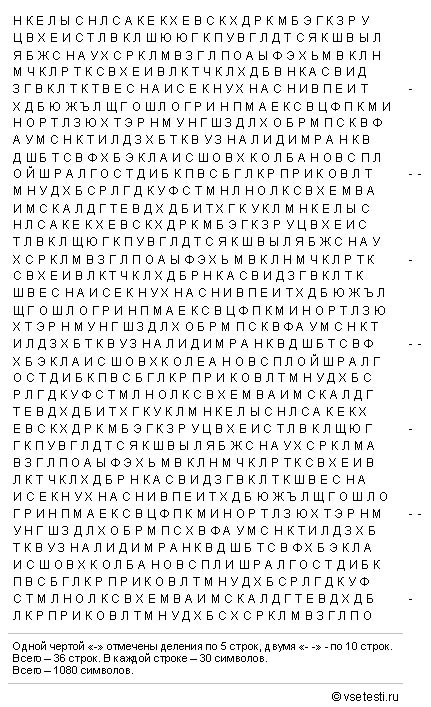 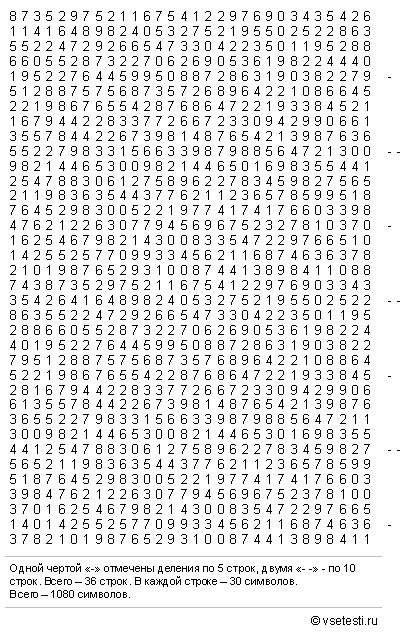 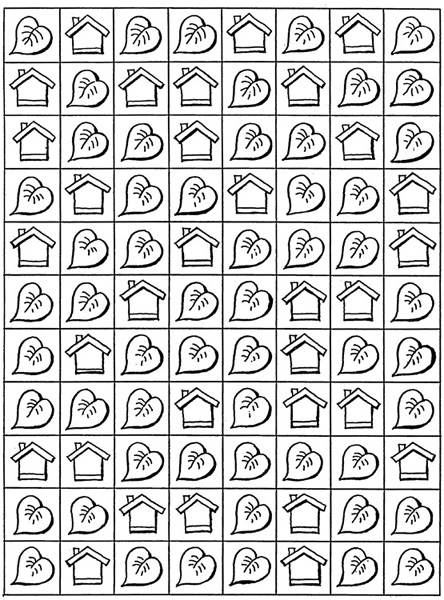 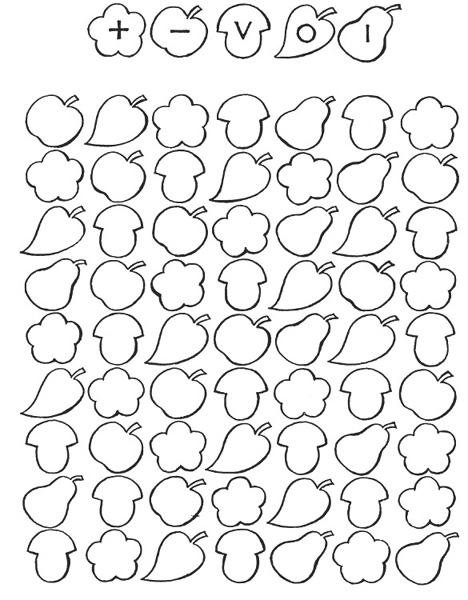 Практичне заняття 7Оцінка реактивної та особистісної тривожності(Спілбергер - Ханін)Підвищена тривога є основним механізмом не адаптивної поведінки, однак, певний рівень тривожності - природна й обов'язкова особливість продуктивної активності людини. Кожний має свій рівень тривоги і тривожності. Самоконтроль і самооцінка цього стану є істотним компонентом адаптивної саморегуляції, позаяк підвищений рівень тривоги є провідним "облігатним механізмом" дезадаптивних розладів.Особистісна тривожність - це стійка індивідуальна особливість людини, що характеризує її тенденцію сприймати певний діапазон ситуацій як загрозливих, небезпечних для самооцінки і самоповаги.Реактивна тривожність як стан характеризується суб'єктивно пережитими емоціями: напругою, занепокоєнням, заклопотаністю, нервозністю. Цей стан виникає як емоційна реакція на стресову ситуацію.Високотривожні особистості схильні сприймати загрозу самооцінці і життєдіяльності і реагувати вираженим станом тривоги. Якщо результати тесту виявляють високий рівень особистісної тривожності, то це дає підставу прогнозувати виникнення станів тривожного ряду в різноманітних ситуаціях, пов'язаних з оцінкою компетенції і престижу.Ключ к тестуОБРОБКА РЕЗУЛЬТАТІВПри відповідях на «Високотревожние» питання «1» означає відсутність або легку ступінь тривожності, а позначка «4» означає високу тривожність. При обробці результатів бальні оцінки в цих питаннях мають зворотну спрямованість.Рівень реактивної тривожності обчислюється за формулою:Тр = ЕРП - Еро + 50, де:Тр - показник реактивної тривожності;ЕРП - сума балів за прямими питань (3, 4, 6, 7, 9, 12, 14, 15, 17, 18);ЕРЗ - сума балів за зворотніми питаннями (1, 2, 5, 8, 10, 11, 13, 16, 19,20).Для обчислення рівня особистісної тривожності застосовується формула:То = ЕЛП - Ело + 35, де:То - показник особистісної тривожності;ЕЛП - сума балів за прямими питань (22, 23, 24, 25, 28,29,31,32,34,35,37,38,40);ЕЛЗ - сума балів по зворотних питань (21, 26, 27, 30, 33, 36, 39).Орієнтовні оцінки рівня тривожності:Від 0 до 30 балів - низька тривожність;Від 31 до 44 балів - помірна тривожність;Від 45 і більше - висока тривожність.БЛАНК ДЛЯ ВІДПОВІДЕЙПризвище _____________________Імя_____________________Вік_______ група. ____спеціалізація _____Дата____________________Шкала самооцінки ситуативної тривожності (Спілбергера-Ханіна)Інструкція. Прочитайте уважно кожне з наведених запитань і закресліть ту цифру справа, в залежності від того як Ви себе почуваєте в даний момент. Над запитанням довго не задумуйтесь, оскільки правильних або неправильних відповідей немає.Практичне заняттяВизначення рівня соматичного здоров’я за методикою Г.Л. АпанасенкоЗ метою оцінки рівня соматичного здоров’я дітей молодшого шкільного віку ми застосовували методику Г. Л. Апанасенко [5]. В основу методики експрес-оцінки кількісного рівня соматичного здоров’я покладені показники антропометрії, а також серцево-судинної та дихальної систем. Усі показники мають свою оцінку у балах. Відповідність маси тіла росту оцінюють за таблицею (див. табл. 1) Таблиця 1Експрес-оцінка рівня соматичного здоров’я хлопчиків та дівчат7-16 років (Г.Л.Апанасенко, 1992)У роботі нами використані найбільш часто вживані наступні антропометричні індекси:Індекс ваги-зросту = 						(1)Життєвий індекс = 							(2)Силовий індекс = 		(3)Індекс Робінсона = 			(4)Індекс Руф’є = 				(5)Де АТсист - систолічний артеріальний тиск;ЖЄЛ - життєва ємність легенів;ЧСС1 - частота серцевих скорочень у спокою;ЧСС2 - частота серцевих скорочень за перші 15 с після навантаження;ЧСС3 - частота серцевих скорочень за останні 15 с з першої хвилини після навантаженняПісля розрахунку кожного показника визначають суму отриманих балів і за таблицею 1 визначають загальний кількісний рівень соматичного (фізичного) здоров’я дітей Практичне заняття № ІНТЕГРАЛЬНА ОЦІНКА РІВНЯ ФІЗИЧНОГО ЗДОРОВ'ЯТеоретичні зауваження. Інтегральна кількісна оцінка фізичного здоров'я може здійснюватися при реєстрації ряду фізіологічних, антропометричних показників і показників фізичної підготовленості з подальшим приведенням їх до узагальненої бальної оцінки. За цим принципом Г. Л. Апанасенко розроблений метод оцінки фізичного здоров'я, в основу якого покладена характеристика енергопотенціалу індивіда, отримана з деяких первинних даних.Мета заняття. Оволодіти методикою оцінки рівня фізичного здоров'я.Оснащення. Спірометр, динамометр, тонометр для визначення рівня артеріального тиску і секундомір.Порядок роботи. Для оцінки рівня фізичного здоров'я враховуються чисельні значення зросту, маси тіла, життєвої ємності легень (ЖЄЛ), пульсу в стані спокою (ЧСС), сили кисті, рівня систолічного тиску (АТ.) І час відновлення пульсу після функціональної проби (20 присідань за 30 с).В цьому випадку потрібно орієнтуватися на так звану шкалу здоров'я (табл. 1 і 2).Таблиця 1Шкала оцінки фізичного здоров'я для чоловіківя (табл. 1 и 2).Таблица 1Шкала оценки физического здоровья для мужчинШкала оценки физического здоровья для женщинКонтрольный вопрос.    Каким образом определяется уровень физического здоровья?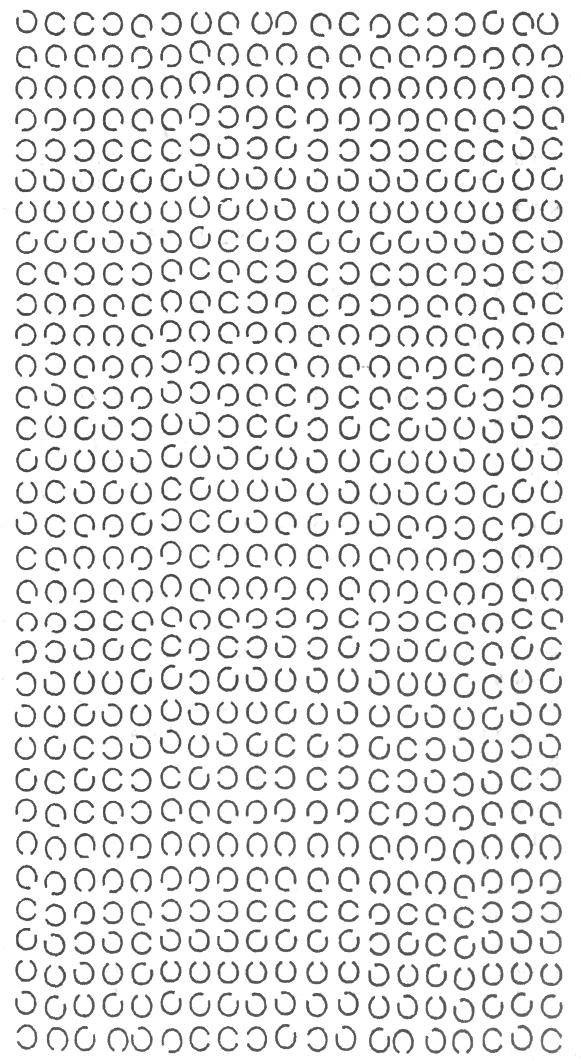 Найменування параметраОцінка параметра, балиСередня оцінка параметраСередня оцінка параметраСередня оцінка параметраСередня оцінка параметра1. Матеріальний достаток1,11,22. Житлові умови2,12,23. Район проживання3,13,23,34. Сім'я4,05. Харчування5,1 -5,26. Сексуальне життя6,07 Відпочинок7,17,28. Положення в суспільстві8,09. Робота9,19,29,39,410. Духовні потреби10,011 Соціальна підтримка11,012. Здоров'я близьких12,112,213. Особисте здоров'я13,014. Душевний спокій14,015. Життя в цілому15,0Якість життя Всі параметриРівень фізичного стануЧоловікиЖінкиНизький0,225-0,3750,157-0,260Нижче середнього0,376-0,5250,261-0,365Середній0,526-0,6750,366-0,475Вище середнього0,676-0,8250,476-0,575Високий0,826 и вище0,576 и вище1. а, б, в5. а, б, в2. а, б, в6. а, б, в3. а, б, в7. а, б, в4. а, б, иПитанняабв1105020373580452055306051070351. а, б, в5. а, б, в2. а, б, в6. а, б, в3. а, б, в7. а, б, в4. а, б, в8. а, б, вНазва шкали Номери питанькогнітивна3,4,5емоційна6,7поведінкова8,10ціннісно-мотиваційна1,2,9Питання Варіанти відповідей Кількість відповідей,%Кількість відповідей, %Як би ви кількома словами (або однією фразою) визначили, що таке здоров'яДобре самопочуття (відчуття комфорту, благополуччя, спокій, впевненість)32Як би ви кількома словами (або однією фразою) визначили, що таке здоров'яКоли воно є, не помічаєш23Як би ви кількома словами (або однією фразою) визначили, що таке здоров'яВідсутність хворобливих відчуттів21Як би ви кількома словами (або однією фразою) визначили, що таке здоров'яГармонія фізичного і психічного17Як би ви кількома словами (або однією фразою) визначили, що таке здоров'яГарантія (запорука, ключ) успіху у всіх справах15Як би ви кількома словами (або однією фразою) визначили, що таке здоров'яЦе життя (цілісна та активна), смак до життя12Як би ви кількома словами (або однією фразою) визначили, що таке здоров'яОснова (базис) всієї діяльності людини12Як би ви кількома словами (або однією фразою) визначили, що таке здоров'яКоли не замислюєшся, що це таке12Як би ви кількома словами (або однією фразою) визначили, що таке здоров'яРадість, щастя101. Люди по-різному оцінюють різні сфери життя. Оцініть, наскільки наведені цінності важливі для вас в даний момент.1. Люди по-різному оцінюють різні сфери життя. Оцініть, наскільки наведені цінності важливі для вас в даний момент.1. Люди по-різному оцінюють різні сфери життя. Оцініть, наскільки наведені цінності важливі для вас в даний момент.1. Люди по-різному оцінюють різні сфери життя. Оцініть, наскільки наведені цінності важливі для вас в даний момент.1. Люди по-різному оцінюють різні сфери життя. Оцініть, наскільки наведені цінності важливі для вас в даний момент.1. Люди по-різному оцінюють різні сфери життя. Оцініть, наскільки наведені цінності важливі для вас в даний момент.1. Люди по-різному оцінюють різні сфери життя. Оцініть, наскільки наведені цінності важливі для вас в даний момент.1. Люди по-різному оцінюють різні сфери життя. Оцініть, наскільки наведені цінності важливі для вас в даний момент.1. Люди по-різному оцінюють різні сфери життя. Оцініть, наскільки наведені цінності важливі для вас в даний момент.1.1.Щасливе сімейне життя12345671.2.Матеріальне благополуччя12345671.3.Вірні друзі12345671.4.Здоров'я12345671.5.Цікава робота (кар'єра)12345671.6.Визнання і повага оточуючих12345671.7.Незалежність (свобода)12345672. Як ви вважаєте, що необхідно для того, щоб домогтися успіху в житті?2. Як ви вважаєте, що необхідно для того, щоб домогтися успіху в житті?2. Як ви вважаєте, що необхідно для того, щоб домогтися успіху в житті?2. Як ви вважаєте, що необхідно для того, щоб домогтися успіху в житті?2. Як ви вважаєте, що необхідно для того, щоб домогтися успіху в житті?2. Як ви вважаєте, що необхідно для того, щоб домогтися успіху в житті?2. Як ви вважаєте, що необхідно для того, щоб домогтися успіху в житті?2. Як ви вважаєте, що необхідно для того, щоб домогтися успіху в житті?2. Як ви вважаєте, що необхідно для того, щоб домогтися успіху в житті?2.1.Гарна освіта12345672.2.Матеріальний достаток1234567   |2.3.здатності12345672.4.Везіння (удача)12345672.5.Здоров'я12345672.6.Завзятість, працьовитість12345672.7.«Необхідні зв'язки (підтримка друзів, знайомих)12345673. Як би ви кількома словами визначили, що таке здоров'я?3. Як би ви кількома словами визначили, що таке здоров'я?3. Як би ви кількома словами визначили, що таке здоров'я?3. Як би ви кількома словами визначили, що таке здоров'я?3. Як би ви кількома словами визначили, що таке здоров'я?3. Як би ви кількома словами визначили, що таке здоров'я?3. Як би ви кількома словами визначили, що таке здоров'я?3. Як би ви кількома словами визначили, що таке здоров'я?3. Як би ви кількома словами визначили, що таке здоров'я?4. Оцініть, який вплив на вашу обізнаність в сфері здоров'я надає інформація, отримана з наступних джерел:4. Оцініть, який вплив на вашу обізнаність в сфері здоров'я надає інформація, отримана з наступних джерел:4. Оцініть, який вплив на вашу обізнаність в сфері здоров'я надає інформація, отримана з наступних джерел:4. Оцініть, який вплив на вашу обізнаність в сфері здоров'я надає інформація, отримана з наступних джерел:4. Оцініть, який вплив на вашу обізнаність в сфері здоров'я надає інформація, отримана з наступних джерел:4. Оцініть, який вплив на вашу обізнаність в сфері здоров'я надає інформація, отримана з наступних джерел:4. Оцініть, який вплив на вашу обізнаність в сфері здоров'я надає інформація, отримана з наступних джерел:4. Оцініть, який вплив на вашу обізнаність в сфері здоров'я надає інформація, отримана з наступних джерел:4. Оцініть, який вплив на вашу обізнаність в сфері здоров'я надає інформація, отримана з наступних джерел:4.1Засоби масової інформації (радіо, телебачення)12345674.2.Лікарі (фахівці)12345674.3.Газети та журнали12345674.4.Друзі, знайомі12345674.5.Науково-популярні книги про здоров'я12345675. Як ви гадаєте, які з перерахованих нижче факторів надають найбільш істотний вплив на стан вашого здоров'я?5. Як ви гадаєте, які з перерахованих нижче факторів надають найбільш істотний вплив на стан вашого здоров'я?5. Як ви гадаєте, які з перерахованих нижче факторів надають найбільш істотний вплив на стан вашого здоров'я?5. Як ви гадаєте, які з перерахованих нижче факторів надають найбільш істотний вплив на стан вашого здоров'я?5. Як ви гадаєте, які з перерахованих нижче факторів надають найбільш істотний вплив на стан вашого здоров'я?5. Як ви гадаєте, які з перерахованих нижче факторів надають найбільш істотний вплив на стан вашого здоров'я?5. Як ви гадаєте, які з перерахованих нижче факторів надають найбільш істотний вплив на стан вашого здоров'я?5. Як ви гадаєте, які з перерахованих нижче факторів надають найбільш істотний вплив на стан вашого здоров'я?5. Як ви гадаєте, які з перерахованих нижче факторів надають найбільш істотний вплив на стан вашого здоров'я?5.1.Якість медичного обслуговування12345675.2.Екологічна ситуація12345675.3.Професійна діяльність12345В75.4.Особливості харчування12345675.5.Шкідливі звички12345675.6.Спосіб життя12345675.7Недостатня турбота про своє здоров'я12345675.8Інше12345676. Як ви відчуваєте себе найчастіше, коли зі здоров'ям у вас все благополучно?6. Як ви відчуваєте себе найчастіше, коли зі здоров'ям у вас все благополучно?6. Як ви відчуваєте себе найчастіше, коли зі здоров'ям у вас все благополучно?6. Як ви відчуваєте себе найчастіше, коли зі здоров'ям у вас все благополучно?6. Як ви відчуваєте себе найчастіше, коли зі здоров'ям у вас все благополучно?6. Як ви відчуваєте себе найчастіше, коли зі здоров'ям у вас все благополучно?6. Як ви відчуваєте себе найчастіше, коли зі здоров'ям у вас все благополучно?6. Як ви відчуваєте себе найчастіше, коли зі здоров'ям у вас все благополучно?6. Як ви відчуваєте себе найчастіше, коли зі здоров'ям у вас все благополучно?6.1.Я спокійний2345676.2.Я задоволений2345676.3.Я щасливий2345676.4.Мені радісно2345676.5.Мені нічого не загрожує2345676.6.Мені це байдуже2345676.7Ніщо особливо не турбує мене2345676.8.Я відчуваю впевненість в собі2345676.9.Я відчуваю себе вільно2345676.10.Я відчуваю почуття внутрішнього задоволення2345677. Як ви відчуваєте себе найчастіше, коли дізнаєтеся про погіршення свого здоров'я:7. Як ви відчуваєте себе найчастіше, коли дізнаєтеся про погіршення свого здоров'я:7. Як ви відчуваєте себе найчастіше, коли дізнаєтеся про погіршення свого здоров'я:7. Як ви відчуваєте себе найчастіше, коли дізнаєтеся про погіршення свого здоров'я:7. Як ви відчуваєте себе найчастіше, коли дізнаєтеся про погіршення свого здоров'я:7. Як ви відчуваєте себе найчастіше, коли дізнаєтеся про погіршення свого здоров'я:7. Як ви відчуваєте себе найчастіше, коли дізнаєтеся про погіршення свого здоров'я:7. Як ви відчуваєте себе найчастіше, коли дізнаєтеся про погіршення свого здоров'я:7. Як ви відчуваєте себе найчастіше, коли дізнаєтеся про погіршення свого здоров'я:7.1.Я спокійний2345677.2.Я відчуваю жаль, смуток2345677.3.Я стурбований2345677.4.Я відчуваю відчуття провини2345677.5.Я засмучений2345677.6.Мені страшно2345677.7.Я роздратований2345677.8.Я відчуваю себе пригнічено2345677.9.Я стривожений і сильно нервую2345677.10.Мені соромно12345678. Чи робите ви що-небудь для підтримки вашого здоров'я? Відзначте, будь ласка, наскільки регулярно.8. Чи робите ви що-небудь для підтримки вашого здоров'я? Відзначте, будь ласка, наскільки регулярно.8. Чи робите ви що-небудь для підтримки вашого здоров'я? Відзначте, будь ласка, наскільки регулярно.8. Чи робите ви що-небудь для підтримки вашого здоров'я? Відзначте, будь ласка, наскільки регулярно.8. Чи робите ви що-небудь для підтримки вашого здоров'я? Відзначте, будь ласка, наскільки регулярно.8. Чи робите ви що-небудь для підтримки вашого здоров'я? Відзначте, будь ласка, наскільки регулярно.8. Чи робите ви що-небудь для підтримки вашого здоров'я? Відзначте, будь ласка, наскільки регулярно.8. Чи робите ви що-небудь для підтримки вашого здоров'я? Відзначте, будь ласка, наскільки регулярно.8. Чи робите ви що-небудь для підтримки вашого здоров'я? Відзначте, будь ласка, наскільки регулярно.8.1.Займаюся фізичними вправами (зарядка, біг підтюпцем і т. П.)12345678.2.Дотримуюся дієти12345678.3.Дбаю про режим сну і відпочинку12345678.4.Загартовуюся12345678.5.Відвідую лікаря з профілактичною метою12345678.6.Стежу за своєю вагою12345678.7.Ходжу в баню (сауну)12345678.8.Уникаю шкідливих звичок12345678.9.Відвідую спортивні секції (шейпінг, тренажерний зал, басейн і т. П.)12345678.10.Практикую спеціальні оздоровчі системи (йога, китайська гімнастика і ін.)12345678.11.Інше12345679 Якщо ви дбаєте про своє здоров'я недостатньо або нерегулярно, то чому?9 Якщо ви дбаєте про своє здоров'я недостатньо або нерегулярно, то чому?9 Якщо ви дбаєте про своє здоров'я недостатньо або нерегулярно, то чому?9 Якщо ви дбаєте про своє здоров'я недостатньо або нерегулярно, то чому?9 Якщо ви дбаєте про своє здоров'я недостатньо або нерегулярно, то чому?9 Якщо ви дбаєте про своє здоров'я недостатньо або нерегулярно, то чому?9 Якщо ви дбаєте про своє здоров'я недостатньо або нерегулярно, то чому?9 Якщо ви дбаєте про своє здоров'я недостатньо або нерегулярно, то чому?9 Якщо ви дбаєте про своє здоров'я недостатньо або нерегулярно, то чому?9.1.У цьому немає необхідності, так як я здоровий (а)12345679.2.Не вистачає сили волі12345679.3.В мене немає на це часу12345679.4.Немає компанії (одному нудно)12345679.5.Не хочу себе ні в чому обмежувати12345679.6.Не знаю, що потрібно для цього робити12345679.7.Немає відповідних умов12345679.8.Потрібні великі матеріальні витрати12345679.9.Є більш важливі справи12345679.10.Інше123456710. Якщо ви відчуваєте нездужання, то:10. Якщо ви відчуваєте нездужання, то:10. Якщо ви відчуваєте нездужання, то:10. Якщо ви відчуваєте нездужання, то:10. Якщо ви відчуваєте нездужання, то:10. Якщо ви відчуваєте нездужання, то:10. Якщо ви відчуваєте нездужання, то:10. Якщо ви відчуваєте нездужання, то:10. Якщо ви відчуваєте нездужання, то:10.1Звертаєтеся до лікаря123456710.2.Намагаєтеся не звертати уваги123456710.3.Самі вживаєте заходів, виходячи зі свого минулого досвіду123456710.4.Звертаєтеся за порадою до друзів, родичів, знайомих123456710.5.інше1234567Величина АПСтан АПХарактеристика рівня функціонального станудо 2,1задовільна адаптаціяВисокі або достатні функціональні можливості організму2,11-3,2напруження механізмів адаптаціїДостатні функціональні можливості, що забезпечуються за рахунок функціональних резервів3,21-4,3незадовільна адаптаціяЗниження функціональних можливостей організму4,31 і ≥зрив механізмів адаптаціїРізке зниження функціональних можливостей організмуСТОтветыОтветыОтветыОтветыЛТОтветыОтветыОтветыОтветы№№1 2 3 4№№1 2 3 4 Ситуативная тревожностьСитуативная тревожностьСитуативная тревожностьСитуативная тревожностьСитуативная тревожностьЛичностная тревожностьЛичностная тревожностьЛичностная тревожностьЛичностная тревожностьЛичностная тревожность14321214321243212212343123423123441234241234543212512346123426432171234274321843212812349123429123410432130432111432131123412123432123413123433123414123434123415432135123416432136432117123437123418123438123419432139432120432140123412Майже ніколиІнколиЧастоМайже завжди1Я спокійний.12342Мені нічого не загрожує.12343Я напружений.12344Я відчуваю співчуття.12345Я відчуваю себе вільно.12346Я прикро вражений.12347Мене хвилюють можливі негаразди.12348Я відчуваю себе відпочившим.12349Я насторожений.123410Я відчуваю внутрішнє задоволення.123411Я впевнений у собі.123412Я нервую.123413Я не знаходжу собі місця.123414Я напружений (накручений в собі).123415Я не відчуваю напруги і скованості.123416Я задоволений.123417Я заклопотаний.123418Я занадто збуджений і мені ніяково.123419Мені радісно.123420Мені приємно.123421Я відчуваю задоволення.123422Я швидко втомлююсь.123423Я легко можу заплакати.123424Я хотів би бути таким же щасливим, як і інші.123425Буває, що я програю через те, що недостатньо швидко приймаю рішення.123426Я почуваю себе бадьорим.123427Я спокійний, холоднокровний і зібраний.123428Очікувані труднощі дуже непокоять мене.123429Я занадто переживаю через дрібниці.123430Я буваю повністю щасливий.123431Я приймаю все занадто близько до серця.123432Мені не дістає впевненості у собі.123433Я почуваю себе в безпеці.123434Я стараюсь обходити критичні ситуації і труднощі.123435У мене буває хандра.123436Я задоволений.123437Всякі дрібниці відволікають та хвилюють мене.123438Я так сильно переживаю свої розчарування, що потім довго не можу про них забути.123439Я врівноважена людина.123440Мене охоплює сильне занепокоєння, коли я думаю про свої справи та турботи.1234ПоказникиХлопчикиХлопчикиХлопчикиХлопчикиХлопчикиДівчатаДівчатаДівчатаДівчатаДівчатаПоказникинизькийн.середньогосереднійв.середньоговисокийнизькийн.середньогосереднійв.середньоговисокийЖиттєвий індекс,мл/кг (бали)≤ 50(0)51-55(1)56-65(2)66-75(3)≥ 76(4)≤ 45(0)46-50(1)51-60(2)61-70(3)≥ 71(4)Силовий індекс,% (бали)≤45(0)46-50(1)51-60(2)61-65(3)≥ 66(4)≤ 40(0)41-45(1)46-50(2)51-55(3)≥ 56(4)Індекс Робінсона, ум. од. (бали)≥ 96(0)86-95(1)76-85(2)71-75(3)≤ 70(4)≥ 96(0)86-95(1)76-85(2)71-75(3)≤ 71(4)Відповідність маси довжіні тіла (бали)-3-3-100-3-3-100Індекс Руф’є, ум. од. (бали)≥ 15(-2)10-14,9(-1)6-9,9(2)4-5,9(5)≤ 3,9(7)≥ 15(-2)10-14,9(-1)6-9.9(2)4-5,9(5)≤ 3.9(7)Сума, балів≤ 23-56-1011-12≥ 13≤ 23-56-1011-12≥ 13ПоказателиНизкийНиже среднегоСреднийВыше среднегоВысокийМасса тела/рост, г/см>501 (-2)451-500 (-1)<450 (0)-(-)-(-)ЖЕЛ/масса тела, мл/кг<50 (-1)51-55 (0)56-60 (1)61-65 (2)>66 (3)Сила кисти/масса тела, %<60 (-1)61-65 (0)66-70 (1)71-80 (2)>80 (3)ЧСС ×АД сист /100.оти. ед.>111 (-2)95-110 (-1)85-94 (0)70-84 (3)<69 (5)Время восстановления ЧСС, мин>3(-2)2-3 (1)1,5-2,0(3)1,0-1,5 (5)<1 (7)Общая оценка, баллы<34-67-1112-1516-18ПоказателиНизкийНиже среднегоСреднийВыше среднегоВысокийМасса тела/рост, г/см451 (-2)351-450 (-1)<350 (0)-(-)-(-)ЖЕЛ/масса тела, мл/кг<40 (-1)41-45 (0)46-50 (1)51-56 (2)>56 (3)Сила кисти/масса тела, %<40 (-1)41-50 (0)51-55 (1)56-60 (2)>61 (3)ЧССх хАД^/100, отн. ед.>111 (-2)95-110 (-1)85-94 (0)70-84 (3)<69 (5)Время восстановления ЧСС, мин>3(-2)2-3 (1)1,5-2,0 (3)1,0-1,5 (5)<1 (7)